MANOR ROYAL BID MAINTENANCE TEAM ACTIVITY REPORT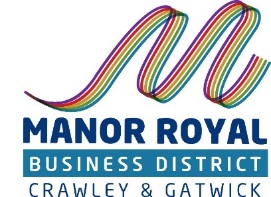 Activities carried out ()Main actions providedMarch report   we still have experienced more fly tipping than normal which takes up time. Litter was a consistent priority, as we deep cleaned in preparation for the first grass cut of the season. We did a small amount of grass cutting towards the end of March, this was on the rabbit roundabout gateway 3. We also cleared detritus in zone 1 where the road sweepers cannot get to by the curb stones.  We have attended to the plant beds on Gatwick road and will monitor more as we go into the growing season. Comments and observationsOur main observations this month is that we feel fly tipping is increasing still in various areas of Manor Royal. The two cadets are serviced and ready for grass cutting operations at the beginning of April. We have purchased stronger cable ties as we are still having a few issues with Banners and fittings. This work is booked in for late April with our tractor/plant team. We have concerns that regular litter in zone 1 is because of the overloaded transport that take away recycled waste from Viridor. We have seen the litter coming out of various transport/lorries however we have not managed to gather photo evidence as of yet. Suggestions for future actions, improvements or additional activities plannedOur main focus in April will be to start grass cutting in all zones. Weed spraying by WS is planned for April and we will start CBC spraying in April as well. Litter will continue to be picked up by the team, with additional support at weekends. Photographic Impact Evidence (a selection of photos of work undertaken to demonstrate impact)Details of CORE and ENHANCED Service levels (contract extract)Notes: (1) There is a requirement for Gateway 3 and Crawter’s Brook People’s Park to be maintained to a basic level as described in the Annexes. Activity monthMarch 2021 Baseline hours providedReport date16/4/21Additional hours providedPersonChristian ThreaderRoad / areaZoneGrass cuttingLitter pickingWeed controlHedge cuttingLeaf clearanceBin emptyWaste clearancePavement cleaningEdgingSign cleaningWinter maintenanceOtherAll areasAllX4X1X12Baird Close4Betts Way 1Cobham Way5County Oak Lane1+2County Oak Way 1+2Crompton Way 3+2Faraday Road 2Fleming Way VariousGatwick Road Various+3+2Hydehurst Lane2James Watt Way5+3+2Jenner Road2+1Kelvin Lane 2+2Kelvin Way 2+4+3London RoadVarious+1Manor Royal (road)2/3+3+5Maxwell Way 4Metcalf Way 1+5+2+2Napier Way 3+2+2+1Newton Road 2Priestley Way5Royce Road5+1Rutherford Way 5+2Tinsley Lane4+2+1+1Tinsley Lane North5+1+1Wheatstone Close5Whittle Way5Whitworth Road 5Woolborough Lane3+2Gateway 1 (Manor Royal)-+2Gateway 2 (near Thales)-+2Gateway 3 (near Astral)-+1Gateway 4 (James Watt)-The Terrace -+4+4Crawters Brook-Gatwick Road Parade-+7+2Woolborough Subway-+3Green Lane Subway-+1+3Current Baseline ServiceProposed Enhanced element (* estimated)Monthly litter pick (12 pa)Weekly litter pick (52 pa)X40 litter picks+ identify hotspots and trial extra binsWeekly litter bin empty (52 pa)Weekly litter bin empty (52 pa)-Monthly road sweep (12 pa)Monthly road sweep (12 pa)--Remove fallen leaves and detritus from footpaths and common areas (4 pa)X4 leaf and detritus removals-Washing and cleaning street furniture and signs to include street name signs, gateway / entrance signs, wayfaring signs and highways signs (2pa)X2 washes-Deep cleaning/jet washing common areas, bus stops and paved areas (as required)As requiredGrass cutting (5 pa)Grass cutting (12 pa)* X7 grass cuts – (weather/ground conditions dependant)Bunded/bank grass cutting (4 pa)Bunded/bank grass cutting (10 pa)X6 bunded/bank cutsHedgecutting (1-2 pa)As required (2-3 pa)* 1-2 Hedge cutsShrub maintenance (2-3 pa)As required (4-5 pa)* 1-2 shrub maintenanceWeedspraying (2 pa) funded by WSCCWeed spraying (4 pa)Removal of dead standing weeds (4pa)Weed ripper as requiredX2 weed spraysX4 dead weed removalsWeed ripper as requiredOn footpaths and common areasSee note 1Box mow and maintain Gateway 3 Roundabout (10 pa) X10 Box mow and maintain Gateway 3 Roundabout-Crawters Brook, The Terrace enhanced Maintenance (as Annex C)Crawters Brook, The Terrace enhanced Maintenance (as Annex C)-Weekly inspection and rectification/reporting of faults found. X52 inspections - reports/rectification of faults found-Reactive/response service through a single point of contact as requiredReactive/response service as required-Provide monthly information… feedback on what has been done and what is plannedAvailable performance data - quantities such as volumes, lengths, waste weights etc (tba)photographic evidence of before and after improvements, suggestions for further/future enhancementsAttend meetings as required X12 reports (monthly)